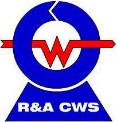 IWIWM2019-SH上海皇廷国际大酒店预定回执（由会议秘书处统一与酒店预订分配房间）地址: 上海市浦东新区绣川路 998 号电话：+86-21-5050 9500  网站：www.royal-sh.cn注：回执请通过email寄给我们。会议秘书处联系人：陈华斌、许燕铃、吕娜、李刚、蒋子圣地  址： 上海市东川路800号，上海交通大学机器人焊接智能化技术实验室邮  编： 200240  电  话：021 - 34202740-805/807 手  机：15021735496 / 13915050839传  真：021-34202740-808Email：rwlab@sjtu.edu.cn  会议网站：http://rwlab.sjtu.edu.cn/IWIWM2019/姓名性别电话手机单位单位单位email住宿标准（参考价）住宿标准（参考价）您的选择（   ）（A）标准间双床 ￥550元/天      您的选择（   ）（A）标准间双床 ￥550元/天      您的选择（   ）（A）标准间双床 ￥550元/天      您的选择（   ）（A）标准间双床 ￥550元/天      您的选择（   ）（A）标准间双床 ￥550元/天      住宿时间住宿时间11月   日—11月   日其它特别情况说明其它特别情况说明